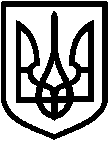 СВАТІВСЬКА РАЙОННА ДЕРЖАВНА АДМІНІСТРАЦІЯ ЛУГАНСЬКОЇ ОБЛАСТІРОЗПОРЯДЖЕННЯголови районної державної адміністрації05.07.2019                                             м. Сватове                                     № 317Про втрату чинності розпорядження голови райдержадміністрації від 07 лютого 2018 року № 82За результатами роботи Комісії з перегляду розпоряджень голови райдержадміністрації, керуючисьстаттями 6 та 41 Закону України «Про місцеві державні адміністрації», зобов’язую:Визнати таким, що втратило чинність, розпорядження голови Сватівської районної державної адміністрації від 07.02.2018 № 82 «Про затвердження Положення про відділ організаційно-аналітичної роботи, інформаційної діяльності та зв’язків з громадськістю апарату Сватівської районної державної адміністрації».Голова райдержадміністрації 					Дмитро МУХТАРОВ